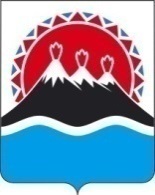 П О С Т А Н О В Л Е Н И ЕПРАВИТЕЛЬСТВА КАМЧАТСКОГО КРАЯ             г. Петропавловск-КамчатскийПРАВИТЕЛЬСТВО ПОСТАНОВЛЯЕТ:1. Внести в постановление Правительства Камчатского края от 09.11.2015 № 397-П «О мерах по реализации подпрограммы 6 «Повышение мобильности трудовых ресурсов Камчатского края» государственной программы Камчатского края «Содействие занятости населения Камчатского края» следующие изменения:1) в преамбуле слова «Правилами предоставления и распределения субсидий из федерального бюджета бюджетам субъектов Российской Федерации в целях софинансирования региональных программ повышения мобильности трудовых ресурсов в рамках подпрограммы «Активная политика занятости населения и социальная поддержка безработных граждан» государственной программы Российской Федерации «Содействие занятости населения», утвержденной постановлением Правительства Российской Федерации от 15.04.2014 № 298» заменить словами «Правилами предоставления и распределения в 2018 году субсидии из федерального бюджета бюджетам субъектов Российской Федерации на реализацию дополнительных мероприятий в сфере занятости населения, утвержденными постановлением Правительства Российской Федерации от 15.04.2014 № 298 «Об утверждении государственной программы Российской Федерации «Содействие занятости населения», (далее – Правила предоставления субсидии)»;2) в части 2.8  раздела 2 приложения 2:а) в абзаце девятом слова «Правилами предоставления и распределения субсидий из федерального бюджета бюджетам субъектов Российской Федерации в целях софинансирования региональных программ повышения мобильности трудовых ресурсов в рамках подпрограммы «Активная политика занятости населения и социальная поддержка безработных граждан» государственной программы Российской Федерации «Содействие занятости населения», утвержденной постановлением Правительства Российской Федерации от 15.04.2014 № 298» заменить словами «Правилами предоставления субсидии»;б) в абзаце десятом слова «расходных обязательств Камчатского края из федерального бюджета на реализацию региональной программы повышения мобильности трудовых ресурсов установлен Приложением к Правилам предоставления и распределения субсидий из федерального бюджета бюджетам субъектов Российской Федерации в целях софинансирования региональных программ повышения мобильности трудовых ресурсов в рамках подпрограммы «Активная политика занятости населения и социальная поддержка безработных граждан» государственной программы Российской Федерации «Содействие занятости населения», утвержденной постановлением Правительства Российской Федерации от 15.04.2014 № 298» заменить словами «расходного обязательства Камчатского края из федерального бюджета на очередной финансовый год и плановый период определяется в соответствии с пунктом 13 Правил формирования, предоставления и распределения субсидий из федерального бюджета бюджетам субъектов Российской Федерации, утвержденных постановлением Правительства Российской Федерации от 30.09.2014 № 999 «О формировании, предоставлении и распределении субсидий из федерального бюджета бюджетам субъектов Российской Федерации», и ежегодно утверждается Правительством Российской Федерации.».2. Настоящее постановление вступает в силу через 10 дней после дня его официального опубликования.Губернатор Камчатского края						   В.И. Илюхин СОГЛАСОВАНО:Заместитель Председателя Правительства Камчатского края						 В.Н. КарпенкоРуководитель Агентства по занятости населения и миграционнойполитике Камчатского края		     Н.Б. НиценкоНачальник Главного правового управления Губернатора и Правительства Камчатского края 						       С.Н. ГудинИсполнитель: Таврова Ольга Петровнателефон: 42-77-98Агентство по занятости населения и миграционной политике Камчатского краяПояснительная запискак проекту постановления Правительства Камчатского края «О внесении изменений в постановление Правительства Камчатского края от 09.11.2015 № 397-П «О мерах по реализации подпрограммы 6 «Повышение мобильности трудовых ресурсов Камчатского края» государственной программы Камчатского края «Содействие занятости населения Камчатского края»Настоящий проект постановления Правительства Камчатского края разработан в целях уточнения отдельных положений постановления Правительства Камчатского края от 09.11.2015 № 397-П «О мерах по реализации подпрограммы 6 «Повышение мобильности трудовых ресурсов Камчатского края» государственной программы Камчатского края «Содействие занятости населения Камчатского края» и приведения в соответствие с Правилами предоставления и распределения в 2018 году субсидий из федерального бюджета бюджетам субъектов Российской Федерации на реализацию дополнительных мероприятий в сфере занятости населения, утвержденными Постановлением Правительства Российской Федерации от 15.04.2014 № 298 «Об утверждении государственной программы Российской Федерации «Содействие занятости населения» (в ред. от 29.12.2017). Принятие данного проекта постановления Правительства Камчатского края не потребует выделения дополнительных финансовых средств из краевого бюджета.Проект постановления Правительства Камчатского края с 29.01.2018 года по 06.02.2018 года размещен на официальном сайте исполнительных органов государственной власти Камчатского края в сети «Интернет» для проведения независимой антикоррупционной экспертизы, по окончании указанного срока экспертных заключений не поступило. В соответствии с постановлением Правительства Камчатского края от 06.06.2013 № 233-П «Об утверждении порядка проведения оценки регулирую-щего воздействия проектов нормативных правовых актов Камчатского края и экспертизы нормативных правовых актов Камчатского края» оценки регулирующего воздействия проект постановления не требует.№О внесении изменений в постановление Правительства Камчатского края от 09.11.2015 № 397-П «О мерах по реализации подпрограммы 6 «Повышение мобильности трудовых ресурсов Камчатского края» государственной программы Камчатского края «Содействие занятости населения Камчатского края»